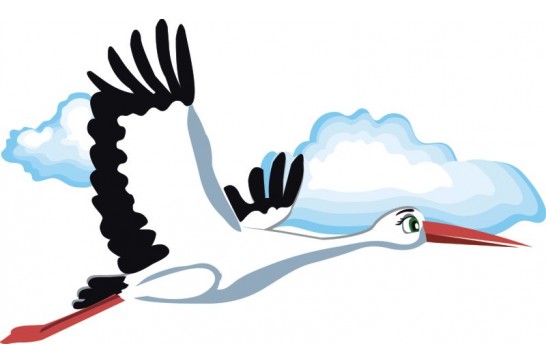 Wtorek – 06.04.2021Kochani, w tym tygodniu będziemy rozmawiali o ptakach. O czym mówią ptaki? – posłuchajcie opowiadania Barbary Szelągowskiej „Ptasia narada” (czyta rodzic). W dalekiej Afryce spotkała się na naradzie trójka przyjaciół. Pierwszy odezwał się skowronek. – Kochani! Pewnie już niedługo zacznie się w Polsce wiosna. A kto ma ją witać swoim śpiewem, jeśli nie ja? Mówię wam, czas wracać. Nie ma na co czekać. Szkoda każdego dnia! – A ty jak zwykle – odezwał się bocian. – Tylko praca ci w głowie… Może masz rację, przyjacielu, ale gdy sobie pomyślę, ile tam będę miał roboty… Najpierw gniazdo muszę wyremontować, potem wysiadywać jajka, a jeszcze później wykarmić pisklęta, nauczyć je latać… Poczekajmy parę dni. Odpocznijmy. Nabierzmy sił… Rozejrzyj się i zobacz, jak tu przyjemnie. Co prawda trochę gorąco, ale pośpiech naprawdę nie jest wskazany. – Masz rację, bocianie! – przytaknęła jaskółka. – Ciężka praca nas czeka. Nie jest łatwo wychować dzieci. Co innego taka kukułka – podrzuca innym jajka. Po prostu wstyd, jak można tak postępować… Leń z niej, tyle powiem! Ja na przykład zamierzam wychować swoje dzieci najlepiej jak potrafię, żeby stanowiły wzór do naśladowania! Nagle przyfrunęła pani czajka, niosąc coś w dziobie. – Witajcie, przyjaciele. Ale się zmęczyłam. Zobaczcie, co znalazłam w swoim ogródku! List od wróbelka z Polski! Bocianie, może ty przeczytaj go na głos, bo ja już nie mam siły. Tak się śpieszyłam do was! Bocian wyprostował się na swoich długich czerwonych nogach i z wielką uwagą przeczytał list od początku do końca. – Ojej! – zawołał zdenerwowany. – Czekają na nas! Nie ma czasu do stracenia! Musimy lecieć! Natychmiast! Gdzie moje walizki? – Co tam walizki! Trzeba czym prędzej witać wiosnę! – zawołał skowronek. – Co to będzie? Co to będzie? – Wiosna tuż-tuż, a my jeszcze w Afryce! – lamentowała przerażona jaskółka. Ptaki bez zastanowienia spakowały cały dobytek i wyruszyły w daleką drogę do Polski. Nawet nie miały czasu się zastanowić, co je tam czeka. proponuję przeprowadzić rozmowę z dzieckiem na podstawie opowiadania, np.: Rodzic zadaje pytania: − Od kogo ptaki dostały list?  − Czego się z niego dowiedziały? − Jakie ptaki przylatują wiosną do Polski?można pokazać dziecku mapę świata i wskazać, gdzie leży Afryka, a gdzie Polska i jaką drogę musiały pokonać ptaki.Przyjrzyjcie się uważnie zdjęciom ptaków, poznajcie ich nazwy. Wspólnie z rodzicem omówcie ich wygląd, wskażcie różnice i podobieństwa. A teraz spróbujcie podzielić nazwy tych ptaków na sylaby.5-latki dodatkowo mogą określić pierwszą i ostatnią głoskę. 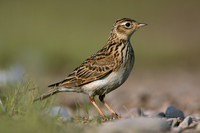 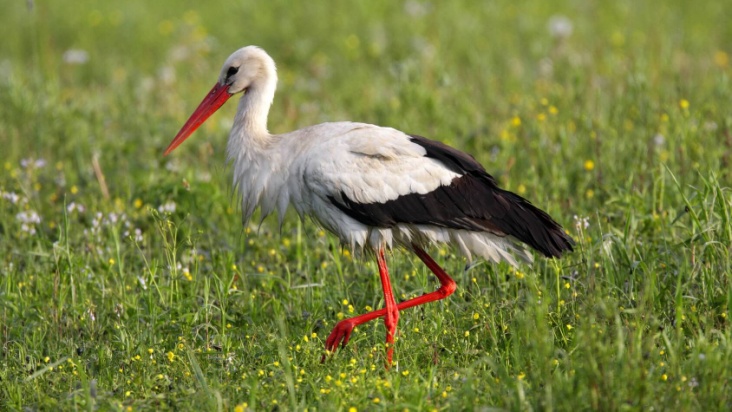 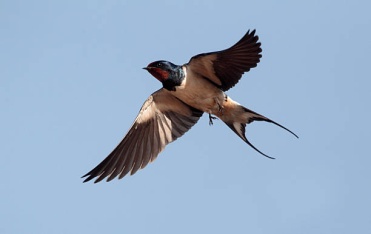      skowronek                    bocian                          jaskółka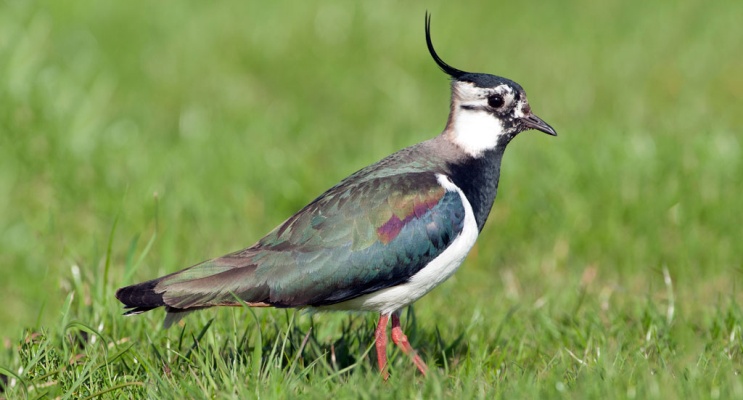 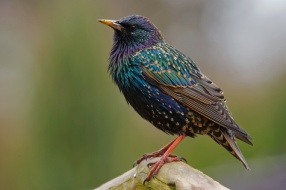                                        czajka                   szpakZabawa bieżna „Powroty ptaków”Dzieci są ptakami. Wracają z Afryki biegają w różnych kierunkach z rozłożonymi na bok rękami, przy akompaniamencie dostępnego w domu instrumentu lub klaskania. Podczas przerwy w grze przykucają i odpoczywają przed dalszą podróżą. Dźwięki instrumentu/klaskania są sygnałem do dalszego biegu.Zagadka:Pióra biało-czarne, buciki czerwone; uciekają przed nim żabki bardzo przestraszone.Tak, brawo! To jest bocian.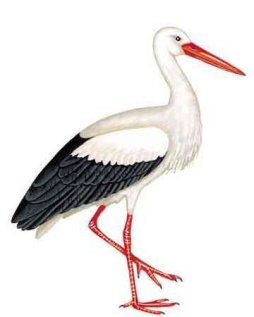 - Czy wiesz jaki odgłos wydaje bocian? Spróbuj go naśladować.- Słuchanie ciekawostek na temat bociana (np. na podstawie filmiku lub dostępnych w domu książek)Filmik o bocianie - https://www.youtube.com/watch?v=PMUUm7Xx-FwZachęcam do wykonania jednej wybranej  pracy plastycznej z wykorzystaniem wacików kosmetycznych lub talerzyka papierowego.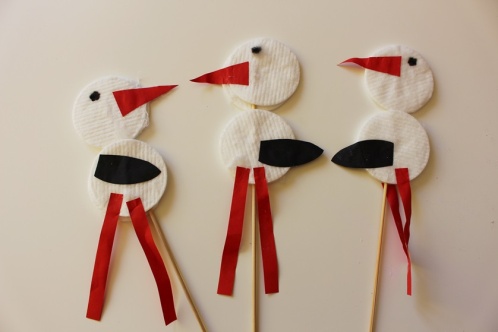 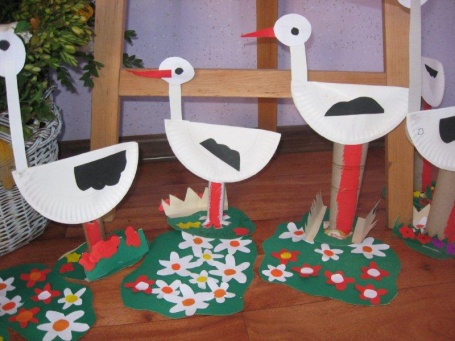 A teraz czas na pobyt na świeżym powietrzu.Jeśli posiadacie w domu lornetkę to zabierzcie ją koniecznie ze sobą. Dziś rozglądamy się dookoła i wypatrujemy ptaki!Ciekawa jestem jakie ptaki dostrzeżecie? Może uda Wam się dostrzec okazy poznane na dzisiejszych zajęciach?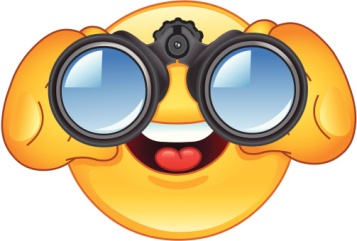 Pa, pa … do jutra !